Výkonný výbor okresního fotbalového svazu České Budějovice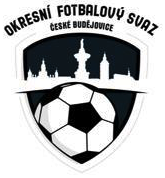 Nám. Přemysla Otakara II. č. 33  PSČ 370 21Tel. :  723 505 600,  e-mail  ofs.cb@seznam.cz________________________________________________________________________________Zápis ze schůze STK č. 15 ze dne 16.11.2021              Přítomni     :   Franěk, Šmejkal, Ferebauer, Koláček               Omluveni   :   Šafránek, Čečka, Chalupa      1.)    STK provedla kontrolu zápisů z dohrávek mistrovských utkání  mládeže.        STK schvaluje všechna odehraná utkání.        Mistrovské soutěže okresního přeboru mladší přípravky v letošní        podzimní části sezóny skončily.             Mimo zápasů mladší přípravky zbývá dohrání ještě zápasů všech             ostatních mládežnických kategorií.      2.)   STK odsouhlasila všechny dohody o změně termínů nebo začátků utkání              mistrovských soutěží mládeže.      3.)   STK opětovně žádá funkcionáře oddílů mládeže, aby vyvinuli maximální úsilí               k dohrání soutěží na podzim s tím, že je i možnost hřišť s umělou trávou,              kde by při zhoršené povětrnostní situaci mohla být utkání sehrána.     Zapsal     .   Miroslav Šmejkal     Schválil   :   Karel Franěk